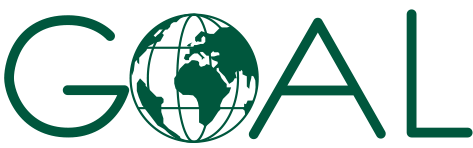 Invitation to Tender (ITT) for the Design and Construction of an Automated Seedling Greenhouse in the prefecture of Adana, Turkey under a Fixed-Price ContractReference: G-TR-ADA-L-28442About GOALEstablished in 1977, GOAL is an international humanitarian and development agency committed to working with communities to achieve sustainable and innovative early response in crises and to assist them to build lasting solutions to mitigate poverty and vulnerability. GOAL has worked in over 60 countries and responded to almost every major humanitarian disaster. We are currently operational in 13 countries globally. For more information on GOAL and its operations please visit https://www.goalglobal.org/.Proposed TimelinesOverview of requirementsService or Supply SpecificationGOAL invites prospective contractors to submit tenders for the design and construction of a turnkey seedling greenhouse of 10,000 square meters (m2) of a gothic type for year-round ornamental flowers production in the Prefecture of Adana in Turkey. The greenhouse area is located in North-western part of Adana province, Seyhan District, Yenimahalle neighbourhood, behind M1 roundabout-87071-87011 streets, with coordinates 37.0175 – 35.2480. The land is located in a residential area accessible by four asphalt roads. It has two entrances one in the north and one in the west side. A schematic drawing is shown below: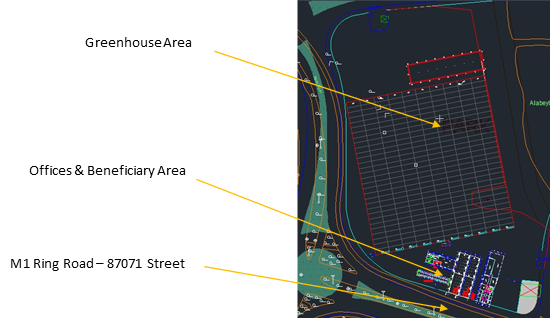 The exact location and positioning of the greenhouse structure shall be decided together with the prospective contractor and GOAL.The Tenderer shall review carefully the technical specifications and requirements as set forth in Annex 1 and if required shall place a clarification request as per section 4.2 below of this ITT.Terms of the Procurement Procurement ProcessThis competition is being conducted under GOALs Open International Tender Procedure.The Contracting Authority for this procurement is GOALThis procurement is funded by the Bureau of Population, Refugees and Migration of the United States and the tender and any contracts or agreements that may arise from it are bound by the regulations of those donors. Clarifications and Query HandlingGOAL has taken care to be as clear as possible in the language and terms it has used in compiling this ITT.  Where any ambiguity or confusion arises from the meaning or interpretation of any word or term used in this document or any other document relating to this tender, the meaning and interpretation attributed to that word or term by GOAL will be final. GOAL will not accept responsibility for any misunderstanding of this document or any others relating to this tender. Where there is ambiguity between the English or Turkish versions, the English version shall take precedence.Requests for additional information or clarifications can be made up the deadline noted in section 2 above, and no later. Any queries about this ITT should be addressed in writing to GOAL via email at clarifications@goal.ie with the reference G-TR-ADA-L-28442 Clarifications in the email subject line and answers shall be collated and published online at https://www.goalglobal.org/tenders in a timely manner.Conditions of Tender SubmissionTenders must be completed in English or Turkish. Tenders must respond to all requirements set out in this ITT and complete their offer in the Response Format.Failure to submit tenders in the required format will, in almost all circumstances, result in the rejection of the tender.  Failure to resubmit a correctly formatted tender within 3 (three) working days of such a request will result in disqualification.Tenderers must disclose all relevant information to ensure that all tenders are fairly and legally evaluated.  Additionally, tenderers must provide details of any implications they know or believe their response will have on the successful operation of the contract or on the normal day-to-day operations with GOAL. Any attempt to withhold any information that the tenderer knows to be relevant or to mislead GOAL and/or its evaluation team in any way will result in the disqualification of the tender.Tenders must detail all costs identified in this ITT. Additionally, tenders must detail any other costs whatsoever that could be incurred by GOAL in the usage of services and/or the availing of options that may not be explicitly identified/requested in this ITT. Tenderers’ attention is drawn to the fact that, in the event of a Contract/ Framework Agreement being awarded to them, the attempted imposition of undeclared costs will be considered a condition for default.Any conflicts of interest (including any family relations to GOAL staff) involving a tenderer must be fully disclosed to GOAL particularly where there is a conflict of interest in relation to any recommendations or proposals put forward by the tenderer.GOAL will not be liable in respect of any costs incurred by respondents in the preparation and submission of tenders or any associated work effort. GOAL will conduct this tender, including the evaluation of responses and final awards in accordance with the detail set out at in the Evaluation process. Tenders will be opened by at least three designated officers of GOAL.GOAL is not bound to accept the lowest, or any tender submitted. GOAL reserves the right to split the award of this contract between different bidders in any combination it deems appropriate, at its sole discretion.The Supplier shall seek written approval from GOAL before entering into any sub-contracts for the purpose of fulfilling this contract. Full details of the proposed subcontracting company and the nature of their services shall be included in the written request for approval. Written requests for approval must be submitted to the contract focal point identified in contract agreement.GOAL reserves the right to refuse any subcontractor that is proposed by the Supplier.GOAL reserves the right to negotiate with the Supplier who has submitted the lowest Bid that fully meets the technical requirements, for the purpose of seeking revisions of such Bid to enhance its technical aspects and/or to reduce the price. Information supplied by respondents will be treated as contractually binding.  However, GOAL reserves the right to seek clarification or verification of any such information. GOAL reserves the right to terminate this competition at any stage.Unsuccessful tenderers will be notified.  GOAL’s standard payment terms are by bank transfer within 30 days after satisfactory implementation and receipt of documents in order. Satisfactory implementation is decided solely by GOAL.This document is not construed in any way as an offer to contract.GOAL and all contracted suppliers must act in all its procurement and other activities in full compliance with donor requirements. Any contract(s) that arise from this ITT may be financed by multiple donors and those donors and/or their agents have rights of access to GOAL and/or any of its suppliers or contractors for audit purposes. These donors may also have additional regulations that it is not practical to list here. Submission of an offer under this ITT assumes Service Provider acceptance of these conditions. Terrorism and Sanctions:  GOAL does not engage in transactions with any terrorist group or individual or entity involved with or associated with terrorism or individuals or entities that have active exclusion orders and/or sanctions against them.  GOAL shall therefore not knowingly purchase supplies or services from companies that are associated in any way with terrorism and/or are the subject of any relevant international exclusion orders and/or sanctions. If you submit a bid based on this request, it shall constitute a guarantee that neither your company nor any affiliate or a subsidiary controlled by your company are associated with any known terrorist group or is/are the subject of any relevant international exclusion order and/or sanctions. A contract clause confirming this may be included in an eventual purchase order based on this request.4.3.21  GOAL will not accept proposals from companies or individuals linked to companies who has participated in the project design or discussions and reviews of technical requirements. Quality ControlGOAL may also choose to visit suppliers, including nominated sub-contractors during the evaluation process or at any stage of any subsequent contract that may be awarded following the ITT. Sub-contractors must be pre-approved by GOAL and GOAL reserves the right to refuse any sub-contractor. During the construction phase, GOAL will appoint a Site Monitor (3rd party companies or GOAL staff member) to carry out quality inspections of work carried out by the contracted party. The cost of the quality control inspections will be covered by GOAL.Submission of TendersTenders must be delivered in the following way:Electronically with your financial and technical offers in separate emails to hqtenders@goal.ie and in the subject field state:G-TR-ADA-L-28442  Smart GreenhouseName of your firm with the title of the attachmentNumber of emails that are sent e.g. 1 of 3, 2 of 3, 3 of 3.All documents attached to emails must be in PDF or scan form, links to share drives will not be accepted. Any excel or word documents must be accompanied by a PDF or scan version of the document. Documents submitted solely in excel, word or other ‘soft copy’ format shall lead to the bid being rejected. Suppliers will receive an automatic reply from hqtenders@goal.ie when the emails are electronically submitted.Proof of sending is not proof of reception. Late delivery will result in your bid being rejected. Envelopes found open at the tender opening will be rejected. All information provided must be perfectly legible. Tender Opening MeetingTenders will be opened as per Section 2 Proposed Timelines above at the following location:GOAL Head Office First Floor, Carnegie House, Library Road Dun Laoghaire, Co. Dublin, A96 C7W7, IrelandOne authorised representative of each tenderer may attend the opening of the bids. Companies wishing to attend are requested to notify their intention by sending an e-mail at least 48 hours in advance to the following e-mail address: procurement@goal.ie This notification must be signed by an authorised officer of the tenderer and specify the name of the person who will attend the opening of the bids on the tenderer's behalf. Suppliers are invited to attend the Tender Opening Meeting at their own cost.  Note: Due to the evolving nature of the Covid19 situation, companies who send an email to notify their intention to attend will be informed by return of email whether the tender public opening will proceed. This decision will be in line with local government regulations and GOAL’s health and safety decision at that time.Evaluation Process Evaluation stagesTenderers will be considered for participation in the Contract subject to the following qualification process:  Tender EvaluationGOAL will convene an evaluation team which may include members of the Finance, Logistics, Programmes, Donor Compliance and Internal Audit, as well as 3rd Party technical input. During the evaluation period clarifications may be sought by e-mail from Tenderers. Clarifications may include testimonials from customers in support of particular aspects of a tender, whether such aspects are contained in the original submission or in subsequent responses to requests for clarification. Deadlines will be imposed for the receipt of such clarifications and failure to meet these deadlines may result in the disqualification of the Tender or loss of marks.  Responses to requests for clarification shall not materially change any of the elements of the proposals submitted. Unsolicited communications from Tenderers will not be entertained during the evaluation period.Award CriteriaTenders will be awarded marks under each of the award criteria listed in this section to determine best Value For Money (VFM).Technical Proposal (55 Marks) Financial Proposal (Price) (35 Marks) All prices must be in USD currency and a comprehensive and clear breakdown of prices must be shown as part of the financial offer. Please round two decimal places throughout. Any financial offers that contain more than two decimal places will be rounded. Prices offered will be evaluated on full cost basis (including all fees and taxes) as per Appendix 7.  Price offers will be scored according to the calculation formula below:Score vendor = 35 x (price min / price vendor)All financial offers must be made on the basis of ‘best and final offer’. Marks for proposals will be awarded on the proportion principle shown below:Award of contractAs per section 4.3.10 above, and following the analysis of bids against the award criteria laid out above in sections 5.1 and 5.4, the contract may be awarded to one supplier or divided between multiple suppliers at GOAL’s discretion. For such purposes, GOAL uses a Value for Money approach, which may include (but is not limited to) price, quality, lead time, context and risk analysis of the supply chain environment pertaining to the contract delivery. Response FormatIntroductionAll proposals must conform to the response format laid out below. Where a tender does not conform to the required format the Tenderer may be requested to resubmit it in the correct format, on the understanding that the resubmission cannot contain any material change from the original. Failure to resubmit in the correct format within 3 (three) working days may result in disqualification.  By responding to this ITT, each Tenderer is required to accept the terms and conditions of this ITT and to acknowledge and confirm their acceptance by returning a signed copy with its response.  Should a Tenderer not comply with these requirements, GOAL may, at their sole discretion, reject the response.If the Tenderer wishes to supplement their Response to any section of the ITT specifications with a reference to further supporting material, this reference must be clearly identified, including section and page number.Submission ChecklistAppendices & AnnexesAppendix 1 - Company DetailsAppendix 2 - Declaration of Personal and Legal CircumstancesAppendix 3 - Self Declaration TaxAppendix 4 - Previous ContractsAppendix 5 – Technical Offer (Attached as separate word file)Appendix 6 – Bill of Quantities (Attached as separate excel file)Appendix 7 - Financial Offer (Attached as separate excel file)Annex 1- Technical specifications (Attached as separate PDF)Annex 2- Goal Standard Terms and Conditions (Attached as separate PDF)Annex 3 – Special Terms of Works (Attached as separate PDF)Annex 4- GOAL Supplier Code of Conduct (Attached as separate PDF)Appendix 1 - Company details1.1. Contact DetailsThis section must include information regarding the individual or company and any partners or sub-contractors:1.2. PROFILESuppliers should note that the information requested below will be required under the Essential Criteria. In total the answers to these questions should take no more than 2 pages.	1.3. ReferencesProvide three relevant references who may be contacted on a confidential basis to verify satisfactory execution of contracts must be supplied. These references may or not be the same contacts provided in Appendix 4 Previous Contracts. Supplier should supply this information for each of the references in the following format:Appendix 2 - Declaration of Personal and Legal circumstancesAppendix 3 - Self-declaration of finance and taxI certify that the information provided above is accurate and complete to the best of my knowledge and belief.  I understand that the provision of inaccurate or misleading information in this declaration may lead to my organisation being excluded from participation in future tenders.APPENDIX 4: previous ContractsQuality and DeliveryPlease provide details below of any similar contracts in chronological order starting with the most recent. List contracts of automated greenhouses and greenhouse of 10,000m2 size and above. Also attach a copy of previous contracts (for confidentiality purposes you can remove all sensitive information)Appendix 5- Technical OfferAttached as a separate word file. To be submitted in PDF signed and stampedAppendix 6- Bill of quantities (BoQ)Attached as a separate excel file. To be submitted in Excel and PDF signed and stampedAppendix 7- Financial OfferAttached as a separate excel file. To be submitted in PDF signed and stampedAnnex 1- Technical specificationsAttached as a separate excel file.Annex 2- Goal Standard Terms and Conditions for services and worksAttached as a separate excel file.Annex 3 – Special terms of worksAttached as separate PDF Annex 4 – GOAL Supplier Code of ConductAttached as separate PDF GOAL is completely against fraud, bribery and corruptionGOAL does not ask for money for bids. If approached for money or other favours, of if you have any suspicions of attempted fraud, bribery or corruption please report immediately to email speakup@goal.iePlease provide as much detail as possible with any reportsLineItemDate 1ITT published 03 December 20212Closing date for clarifications 15 December 2021, 23:59 o’clock Irish time3Closing date and time for receipt of Tenders03 January 2022, 23:59 o’clock Irish time4Tender Opening LocationGOAL Head Office, First Floor, Carnegie House, Library Road, Dun Laoghaire, Co. Dublin, A96 C7W7, Republic of Ireland 5Tender Opening Date and time 04 January 2022, 12:00 o’clock Irish timePhase #Evaluation Process Stage Basic requirements with which proposals must comply withThe first phase of the evaluation of the responses will determine whether the tender has been submitted in line with the administrative instructions and meets essential criteria. Only those tenders meeting the essential criteria will go forward to the second phase of the evaluation.The first phase of the evaluation of the responses will determine whether the tender has been submitted in line with the administrative instructions and meets essential criteria. Only those tenders meeting the essential criteria will go forward to the second phase of the evaluation.The first phase of the evaluation of the responses will determine whether the tender has been submitted in line with the administrative instructions and meets essential criteria. Only those tenders meeting the essential criteria will go forward to the second phase of the evaluation.1.Administrative Instructions1. Closing Date: Proposals must have met the deadline stated in section 2 of these Instructions to Tenders, or such revised deadline as may be notified to Tenderers by GOAL. Tenderers must note that GOAL is prohibited from accepting any proposals after the deadline.2. Submission Method: Proposals must be delivered in the method specified in section 4.5 of this document. GOAL will not accept responsibility for tenders delivered by any other method. Responses delivered in any other method may be rejected.3. Format and Structure of the Proposals: Proposals must conform to the Response Format laid out in section 6 of these Instructions to Tenderers or such revised format and structure as may be notified to Tenderers by GOAL. Failure to comply with the prescribe format and structure may result in your response being rejected at this stage.4. Confirmation of validity of your proposal: Tenderers must confirm that the period of validity of their proposal is not less than ninety (90) days.2.Essential CriteriaTenderer to prove they are a legally registered entity in TurkeyTenderer to submit a clear Tax clearance certificateTenderer must demonstrate ability to meet minimum requirements of technical specifications by demonstrating previous experience as requested in Appendix 4: 'Previous Contracts'. (Proof of completion of at least 1 automated greenhouse and proof of completion of at least 1 greenhouse of minimum 10,000m2 size. NOTE: Site visits may be requested to those completed greenhouses. Automated greenhouses should be fully operational at the time of site visit to be accepted).Tenderer to confirm their ability to complete construction project in line with Turkey legal requirements and requirements of occupational Health and Safety.Tenderer to confirm availability of spare parts of steel structure offered and all systems offered for a minimum of 10 years.Tenderer to confirm availability of local representative in Turkey for maintenance of all systems offered.Each proposal that conforms to the Administrative and Essential will be evaluated according to the Award Criteria given below by GOAL. Each proposal that conforms to the Administrative and Essential will be evaluated according to the Award Criteria given below by GOAL. Each proposal that conforms to the Administrative and Essential will be evaluated according to the Award Criteria given below by GOAL. 3.Award CriteriaTenders will be awarded marks under each of the following award criteria listed in this section to determine overall Value For Money (VFM):Technical AbilityLead TimePriceReview of the quality and content of the technical offers further to minimum requirements met will be conducted by the Tender Committee.Qualification checks occur throughout the tender process of the tenderer’s personal and legal circumstances and financial standing, to fulfil the obligations of the contracts.Qualification checks occur throughout the tender process of the tenderer’s personal and legal circumstances and financial standing, to fulfil the obligations of the contracts.Qualification checks occur throughout the tender process of the tenderer’s personal and legal circumstances and financial standing, to fulfil the obligations of the contracts.4.Qualification checksIn-depth review of financial accounts and other documents submitted; tenderer is judged to have requisite financial stability.References and other checks will be reviewed to ensure supplier has required capacity and quality.5.Site visitsGOAL may also choose to visit suppliers and their completed constructed greenhouses as well as nominated sub-contractors during the evaluation process.Maximum scoreTechnical specifications and preliminary design of steel structure with exact indication of where systems would be located20Technical capacity & Proposed personnel15Operational Plan, Quality Assurances & Control Mechanisms10Past experience in similar construction projects10Past experience in similar construction projects10Total:55NoQualitative award criteriaWeighting (maximum points)1.Technical Ability552.Lead Time for completion of construction103.Price35Total Weighted Score100No.ItemHow to submitTick attached.No.ItemElectronic submissionCompany legal and financial documentsCompany legal and financial documentsCompany legal and financial documentsCompany legal and financial documents1Appendix 1. Company Details Complete, sign, stamp, scan and save as ‘Company Details’.2Appendix 2. Declaration of Personal & legal Circumstances  Complete, sign, stamp, scan and save as ‘Declaration Re Personal & Legal Circumstances’.3Appendix 3. Self-Declaration of Finance & Tax Complete, sign, stamp, scan and save as ‘Self declaration of Finance & Tax’.4Chamber of Commerce Registration5Valid Tax Clearance CertificateScan and save as “Tax Clearance Certificate”6Financial documents: The last 3 years Balance Sheet, Tax Declaration, Trial Balance)Sign, stamp, scan and save as “Financial Statements”7Additional financial documents: The last 3 years Independent Audited reportsScan and save as ‘Independent Audited reports’Technical EnvelopeTechnical EnvelopeTechnical EnvelopeTechnical Envelope8Appendix 4. Previous contractsComplete, sign, stamp, scan and save as ‘Appendix 4. Previous contracts’.9Copies of previous contracts (if available)Scan and save as ‘Appendix 4. Previous contracts’.10Appendix 5. Technical offerComplete, sign, stamp, scan and save as ‘Appendix 5. Technical Offer’.11Appendix 6. Bill of QuantitiesComplete, sign, stamp, scan and save as ‘Appendix 6. Bill of Quantities’12Preliminary Design (to include Electrical, mechanical, static, architectural design)Complete and send in Autocad or similar format13Annex 1. Technical SpecificationsReview, sign, stamp, scan and save as ‘Technical Specifications’.14Supporting documents: a. Electrical, mechanical, static, architectural projects (from previous projects)b.	Technical documentation of products offeredc.	Assembly manualsd.	Test reportse.	Quality certificates15Certifications: ISO, OHSAS 18001 and otherScan and save as ‘Certifications’.16Manufacturing capacity for steel structure production construction document (if relevant) OR Official document confirming dealership (if relevant)Scan and save as ‘Manufacturing certification’ or ‘Dealership certification’.17Proposed Operational Plan outlining construction phases, Quality Assurances & Control Mechanisms at each phase and related timelines per phaseComplete, sign, stamp, scan and save as ‘Proposed Operational Plan & Quality Control Plan’.28Suggested personnel: Summary, Organogram and CVs of key personnelComplete, sign, stamp, scan and save as ‘Suggested personnel’Financial EnvelopeFinancial EnvelopeFinancial EnvelopeFinancial Envelope19Appendix 7. Financial Offer Complete, sign, stamp, scan and save as ‘Appendix 7. Financial Offer’.Name of the contact personRegistered address of the supplierCompany NameAddressPrevious Name(s) if applicableRegistered Address if different from aboveCompany registration Number TelephoneE-mail addressWebsite addressYear EstablishedLegal Form. Tick the relevant boxo Companyo Partnershipo Companyo Partnershipo Joint Ventureo Other (specify):VAT/TVA/Tax Registration Number Directors names and titles and any other key personnel Please state name of any other persons/organisations (except supplier) who will benefit from this contract (GOAL compliance matter)Parent companyOwnershipDoes supplier have associated companies? Tick relevant box. If YES – provide details for each company in the form of additional table as per Contact Detailso Yes                                                             o Noo Yes                                                             o Noo Yes                                                             o NoIs the company trading under another name?Primary ContactSecondary ContactSecondary ContactNameCurrent Position in supplier’s organisation:No. of years working with the supplier:Email addressTelephoneMobileOther Relevant Skills:Institution (Date from – to)Degrees or DiplomasNoDescriptionResponse1An outline of the scope of business activities, and in particular details of relevant experience regarding contracts of this type.2The number of years the supplier has been in the construction of greenhouses sector.3How many greenhouse construction projects has the supplier completed? 4Where the supplier proposes to use subcontractors or resellers/ distributors in the execution of the agreement this section should include details of the quality assurance mechanisms used by the supplier to monitor the activities of its subcontractors or resellers/ distributors. Suppliers should note that commitment to quality, as evidenced by the existence of such quality control procedures, will be used as a Qualification Criteria.5Any other relevant information.1Name1Organisation1Address1Phone1Email1Nature of supply1Approximate value of contract2Name2Organisation2Address2Phone2Email2Nature of supply2Approximate value of contract3Name3Organisation3Address3Phone3Email3Nature of supply3Approximate value of contractTHIS FORM MUST BE COMPLETED AND SIGNED BY A DULY AUTHORISED OFFICER OF THE SUPPLIER. Please tick Yes or No as appropriate to the following statements relating to the current status of your organisationTHIS FORM MUST BE COMPLETED AND SIGNED BY A DULY AUTHORISED OFFICER OF THE SUPPLIER. Please tick Yes or No as appropriate to the following statements relating to the current status of your organisationTHIS FORM MUST BE COMPLETED AND SIGNED BY A DULY AUTHORISED OFFICER OF THE SUPPLIER. Please tick Yes or No as appropriate to the following statements relating to the current status of your organisationYesNo1The supplier is bankrupt or is being wound up or its affairs are being administered by the court or has entered into an arrangement with creditors or has suspended business activities or is in any analogous situation arising from a similar procedure under national laws and regulations.The supplier is bankrupt or is being wound up or its affairs are being administered by the court or has entered into an arrangement with creditors or has suspended business activities or is in any analogous situation arising from a similar procedure under national laws and regulations.2The supplier is the subject of proceedings for a declaration of bankruptcy, for an order for compulsory winding up or administration by the court or for an arrangement with creditors or of any other similar proceedings under national laws and regulations.The supplier is the subject of proceedings for a declaration of bankruptcy, for an order for compulsory winding up or administration by the court or for an arrangement with creditors or of any other similar proceedings under national laws and regulations.3The supplier, a director or partner, has been convicted of an offence concerning his professional conduct by a judgement which has the force of res judicata or been guilty of grave professional misconduct in the course of their business.The supplier, a director or partner, has been convicted of an offence concerning his professional conduct by a judgement which has the force of res judicata or been guilty of grave professional misconduct in the course of their business.4The supplier has not fulfilled its obligations relating to the payment of taxes or social security contributions in Ireland or any other state in which the Supplier is located.The supplier has not fulfilled its obligations relating to the payment of taxes or social security contributions in Ireland or any other state in which the Supplier is located.5The supplier, a director or partner has been found guilty of fraud.The supplier, a director or partner has been found guilty of fraud.6The supplier, a director or partner has been found guilty of money laundering.The supplier, a director or partner has been found guilty of money laundering.7The supplier, a director or partner has been found guilty of corruption.The supplier, a director or partner has been found guilty of corruption.8The supplier, a director or partner has been convicted of being a member of a criminal organisation.The supplier, a director or partner has been convicted of being a member of a criminal organisation.9The supplier, a director or partner is under investigation, or has been sanctioned within the preceding three (3) years by any national authority of a United Nations Member State for engaging or having engaged in proscribed practices, including but not limited to: corruption, fraud, coercion, collusion, obstruction, or any other unethical practice. The supplier, a director or partner is under investigation, or has been sanctioned within the preceding three (3) years by any national authority of a United Nations Member State for engaging or having engaged in proscribed practices, including but not limited to: corruption, fraud, coercion, collusion, obstruction, or any other unethical practice. 10The supplier has been guilty of serious misrepresentation in providing information to a public buying agency.The supplier has been guilty of serious misrepresentation in providing information to a public buying agency.11The supplier has contrived to misrepresent its Health & Safety information, Quality Assurance information, or any other information relevant to this application.The supplier has contrived to misrepresent its Health & Safety information, Quality Assurance information, or any other information relevant to this application.12The supplier has colluded between themselves and other bidders (a bidding ring), and/or the Supplier has had improper contact or discussions with any member of GOAL staff and/or members of their family.The supplier has colluded between themselves and other bidders (a bidding ring), and/or the Supplier has had improper contact or discussions with any member of GOAL staff and/or members of their family.13The supplier is fully compliant with the minimum terms and conditions of the Employment Law and with all other relevant employment legislation, as well as all relevant Health & Safety Regulations in the countries of registration and operations. The supplier is fully compliant with the minimum terms and conditions of the Employment Law and with all other relevant employment legislation, as well as all relevant Health & Safety Regulations in the countries of registration and operations. 14The supplier has procedures in place to ensure that subcontractors, if any are used for this contract, apply the same standards.The supplier has procedures in place to ensure that subcontractors, if any are used for this contract, apply the same standards.15The supplier will ensure during the term of any contract granted under the ITT that it will maintain appropriate policies in force with a reputable insurance company, and will, on GOAL’s request, produce a copy of the insurance certificate providing details of the cover and a copies of receipts for all premiums paid.The supplier will ensure during the term of any contract granted under the ITT that it will maintain appropriate policies in force with a reputable insurance company, and will, on GOAL’s request, produce a copy of the insurance certificate providing details of the cover and a copies of receipts for all premiums paid.16Consistent with numerous United Nations Security Council resolutions including S/RES/1269 (1999), S/RES/1368 (2001) and S/RES/1373 (2001), GOAL is firmly committed to the international fight against terrorism, and in particular, against the financing of terrorism. It is the policy of GOAL to seek to ensure that none of its funds are used, directly or indirectly, to provide support to individuals or entities associated with terrorism. In accordance with this policy, the Supplier undertakes to use all reasonable efforts to ensure that it does not provide support to individuals or entities associated with terrorism.Consistent with numerous United Nations Security Council resolutions including S/RES/1269 (1999), S/RES/1368 (2001) and S/RES/1373 (2001), GOAL is firmly committed to the international fight against terrorism, and in particular, against the financing of terrorism. It is the policy of GOAL to seek to ensure that none of its funds are used, directly or indirectly, to provide support to individuals or entities associated with terrorism. In accordance with this policy, the Supplier undertakes to use all reasonable efforts to ensure that it does not provide support to individuals or entities associated with terrorism.I certify that the information provided above is accurate and complete to the best of my knowledge and belief. I understand that the provision of inaccurate or misleading information in this declaration may lead to my organisation being excluded from participation in future tenders.I certify that the information provided above is accurate and complete to the best of my knowledge and belief. I understand that the provision of inaccurate or misleading information in this declaration may lead to my organisation being excluded from participation in future tenders.I certify that the information provided above is accurate and complete to the best of my knowledge and belief. I understand that the provision of inaccurate or misleading information in this declaration may lead to my organisation being excluded from participation in future tenders.I certify that the information provided above is accurate and complete to the best of my knowledge and belief. I understand that the provision of inaccurate or misleading information in this declaration may lead to my organisation being excluded from participation in future tenders.I certify that the information provided above is accurate and complete to the best of my knowledge and belief. I understand that the provision of inaccurate or misleading information in this declaration may lead to my organisation being excluded from participation in future tenders.DateDateNameNamePositionPositionTelephone number Telephone number Signature and full nameSignature and full nameTurnover historyTurnover historyTurnover figures entered in the table below must be the total sales value before any deductions‘Turnover of related products’ is for companies that provide items or services in multiple sectors. Please enter information on turnover of items or services that are similar in nature to the items or services requested under this ITT. Please indicate the currency. Turnover figures entered in the table below must be the total sales value before any deductions‘Turnover of related products’ is for companies that provide items or services in multiple sectors. Please enter information on turnover of items or services that are similar in nature to the items or services requested under this ITT. Please indicate the currency. Trading yearTotal turnover202020192018Include a short narrative below to explain any trends year to yearInclude a short narrative below to explain any trends year to yearGOAL operates within the law of the country of operation and within international legal requirements. GOAL expects all companies to fulfil their legal obligations, including meeting their tax liabilities and duties in accordance with the relevant tax legislation. Please comment below if you feel there are any matters you need to bring to GOAL’s attention.GOAL operates within the law of the country of operation and within international legal requirements. GOAL expects all companies to fulfil their legal obligations, including meeting their tax liabilities and duties in accordance with the relevant tax legislation. Please comment below if you feel there are any matters you need to bring to GOAL’s attention.Please continue on a separate sheet if necessary. Please continue on a separate sheet if necessary. Signed (Director):Print name: Date:Company Name:Company Stamp:Contract 1Contract with? (Organisation name)Start and end date of contractWorks/Services provided under contract Location of works/service providedValue of contract Contact person to confirm contract details, include phone and email contact information.Size of greenhouse constructed (m2)Was the greenhouse fully automated (Yes/No)Contract 2Contract with? (Organisation name)Start and end date of contractWorks/Services provided under contract Location of works/service providedValue of contract Contact person to confirm contract details, include phone and email contact information.Size of greenhouse constructed (m2)Was the greenhouse fully automated (Yes/No)Contract 3Contract with? (Organisation name)Start and end date of contractWorks/Services provided under contract Location of works/service providedValue of contract Contact person to confirm contract details, include phone and email contact information.Size of greenhouse constructed (m2)Was the greenhouse fully automated (Yes/No)Contract 4Contract with? (Organisation name)Start and end date of contractWorks/Services provided under contract Location of works/service providedValue of contract Contact person to confirm contract details, include phone and email contact information.Size of greenhouse constructed (m2)Was the greenhouse fully automated (Yes/No)